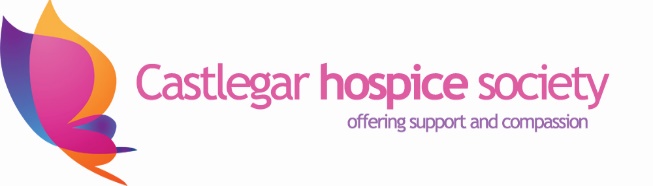 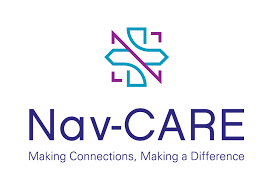 Nav-CARE Referral FormDate: _______________________ Referral Information Referral Source:Physician     Healthcare Professional Community Agency  Family member   Friend   Other _________________________________________ Referral Contact Name: _________________________________________________________________ Referral Contact number: _______________________________________________________________ Referral Source has received verbal consent from client to forward name and below criteria to Nav-CARE Volunteer Coordinator: Yes____ No_____ Client Name: _______________________________________DOB_____________ Client Phone Number: ________________ Address: _____________________________________________ City: ____________________________Postal code: ________________________ Email_________________________________________Nav-CARE Criteria Serious Illness: Yes ____No ____Experiencing 1-2 Quality of Life Indicators: Yes____ No____ (Check boxes that apply) Loneliness or social isolation Recent loss or multiple losses Mobility or sensory challenges Increased disengagement Coping with transitions and multiple decisions Difficulty finding or accessing information or resources Living Arrangements (check box that applies)Home Supportive housing Assisted livingContact:Suzanne LehbauerCastlegar Hospice Society709 10th StreetCastlegar V1N2H7250-304-1266Suzanne.lehbauer@interiorhealth.ca